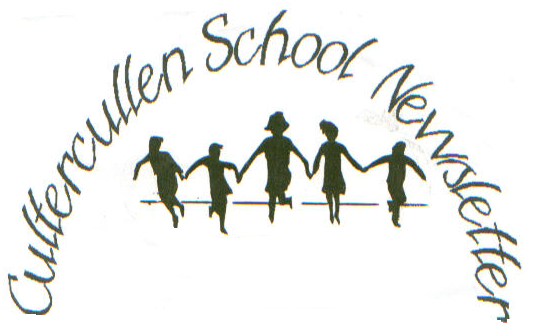 Session 2018/19	June 2019MESSAGE FROM THE HEAD TEACHERSWe are now fast approaching the end of another school year.  We wish our P7 pupil’s the best of luck with their transition into Academy life and look forward to welcoming our new P1 pupils in August. Mrs Gagne will be back with us 3 days per week starting on Monday 24th June and we will have new Acting Head Teacher Ms Scott joining us next term. We will be seeing Mrs MacArthur heading off on maternity leave soon and send our warmest wishes and look forward to hearing all about her latest addition in due course.We also bid farewell to Ms Austin who will be retiring at the end of this term and we wish her the best of luck with the next chapter of her life.FRIENDS OF CULTERCULLENFriends of Cultercullen have been very busy this year with various fundraising events and despite the weather even managed to get the poly tunnel set up.  We look forward to seeing pupils growing things in the next school year.BOOK FAIROnce again this year the school were offered a great opportunity with an amazing incentive of 100% commission to spend on books for the school library if we made at least £300 in sales during the Parent/Teacher Interviews.  Thank you to everyone that bought from the book fair – we managed a magnificent £429.35 in sales.  Books have now been selected for the school for that amount.  Well done to the 5 pupils whose names were randomly selected as winners of the book fair voucher.  The following pupils will each select books/items up to £5 from the book fair: Robert Anderson, Calum Strachan, Ailsa Davies, Sienna Purse and Davie Macphail.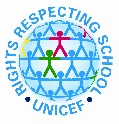 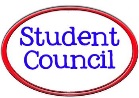 Our pupils are:  Active ConfidentTrustworthy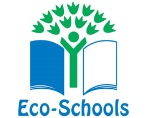 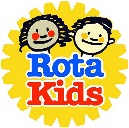 IndependentVictorious           EncouragingBIKEABILITYGreat thanks go to Mr Whyment and all our helpers for delivering another successful Bikeability training course for our P6 & 7 pupils. Some not so nice weather throughout didn’t stop things and we are delighted to say our P6 & 7 pupils are now very confident and safe cyclists.ADDITIONAL IN-SERVICE DAYSPlease be reminded that due to the additional in-service days that were agreed nationally school will not be starting back for pupils until Wednesday 21st August 2019.  SCHOOL SHOWOur school show is well underway with rehearsals and sound amazing. Tickets for the show are now being sold and currently there are seats still available for both performances. Please be reminded that tickets are on a first come first served basis due to seating. Those that have already ordered/paid will be receiving tickets shortly.END OF YEAR TRIPAll pupils will be attending the school trip next week to Innoflate followed by an outdoor learning activity at the beach or park.  Please ensure pupils have a packed lunch and are dressed for the weather.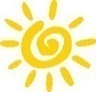 WEATHER   As our weather improves we ask that you ensure your child is protected and ready for the sunshine.  Sun cream should be applied before coming to school or can be brought and applied at school by your child. We ask that it’s not shared around due to potential allergies some children may have and that your child’s name is clearly marked on it. A sun hat/cap is also encouraged to be worn.  TERM DATE REMINDERSPlease note that we try and get the dates of things out to you all as quickly as we can, however occasionally dates may need to change so please ensure that you double check the dates here and on the school website.Term 417,24 June & 1 July–P3/4 pupils swimming lessons at Ellon Community Campus18th–20th June – P7 induction at Meldrum Academy18TH,19th & 20th June – Parent Teacher Interviews25th June – School Trip – All pupils26th June – Thank you Tea – P7’s2nd July – Dress Rehearsal 3rd July – End of Year Show 4th July – Summer Picnic/Sports Day5thJuly – Last Day of Term 4Please do not hesitate to get in touch with us, the office hours are set out below.  Please try and call us during these times or after 3.15pm unless it is an emergency, as out with these hours staff may have to interrupt their teaching to answer the phone.Emailing cultercullen.sch@aberdeenshire.gov.uk is another way to contact the school.  Could parents please understand that although we endeavour to respond to any emails as soon as possible this is sometimes not always possible.  As our office is not always open sometimes it may take a bit longer for any emails to be looked at.  If you have emailed the school email please do not assume your message has been seen straight away.  We will send a response to advise you that your email has been received.  If your message is of an urgent nature then we would ask you to call the school.Office hours:Monday	9.00am – 3:00pmTuesday	9.00am – 12:45pmWednesday	9.00am – 12:45pmThursday	9.00am – 1:25pmFriday		9.00am – 2:54pmLaura MacArthur Head TeacherDebbie Ewen Acting Head Teacher